Беседа с сотрудником ЧС «Тонкий лед»2 марта на платформе ZOOM  была проведена беседа с Абжановой Багдад Сатпетовна спасатель медицинская сестра на Спасательном подразделении и учащимися 5-9 классов. В связи с повышением температуры лед станевится рыхлым и начинает двигаться, образуются трещены. Сейчас опасный сезон для соверщения прогулок по льду. Спасательная медсестра рассказала о поведении во время ЧС и методах спасения человека и самого себя.Охвать 243 ученика.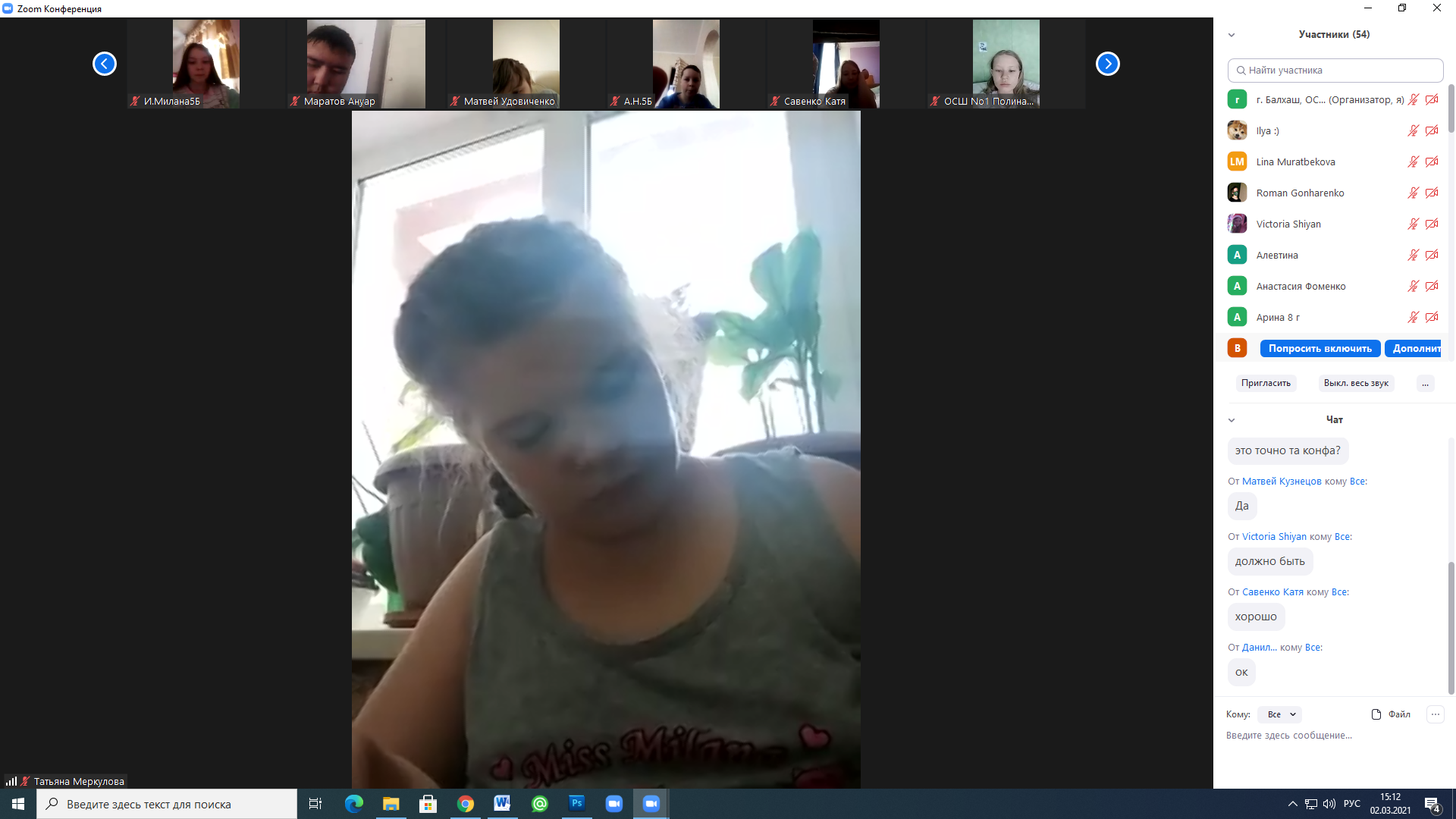 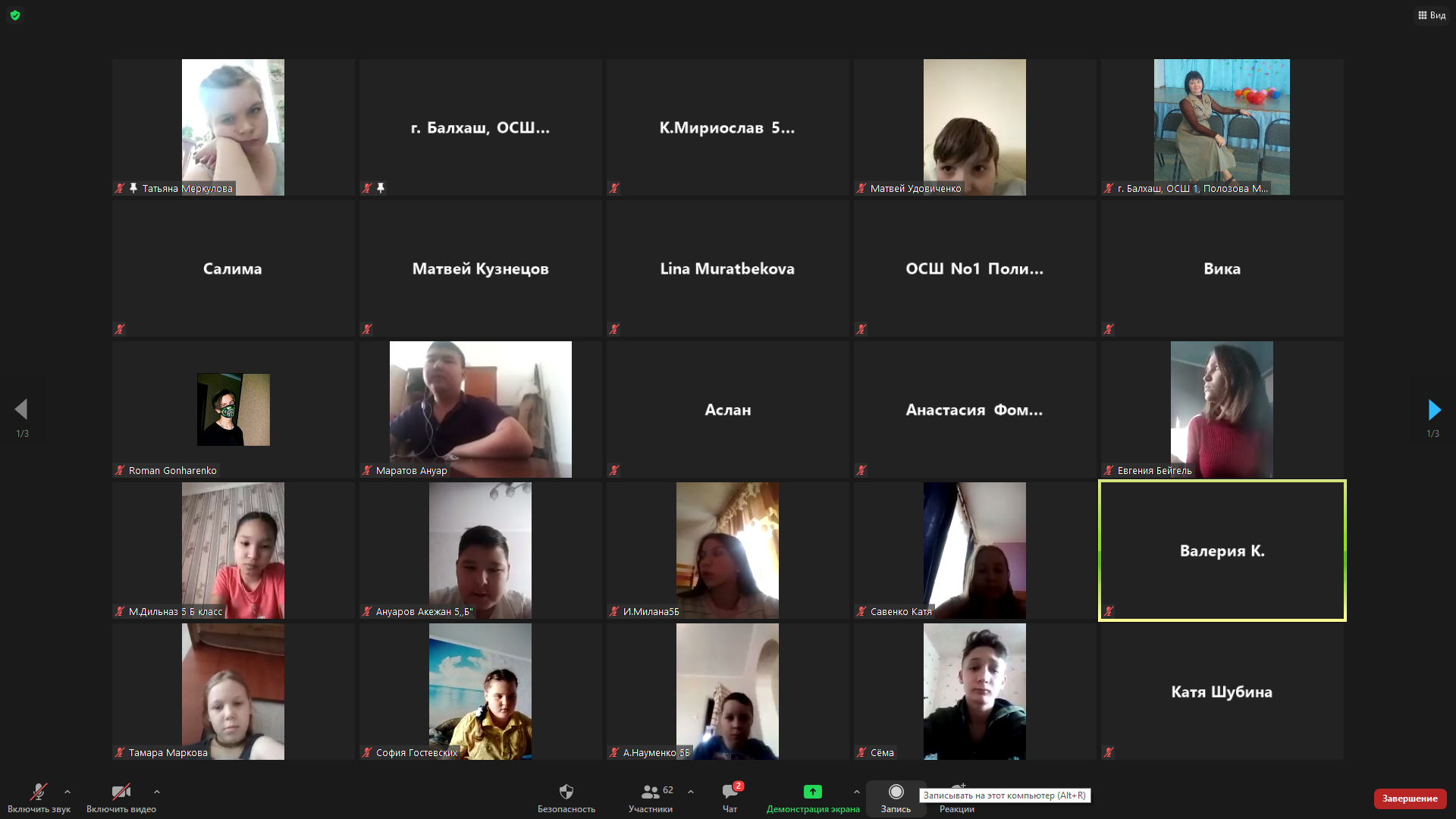 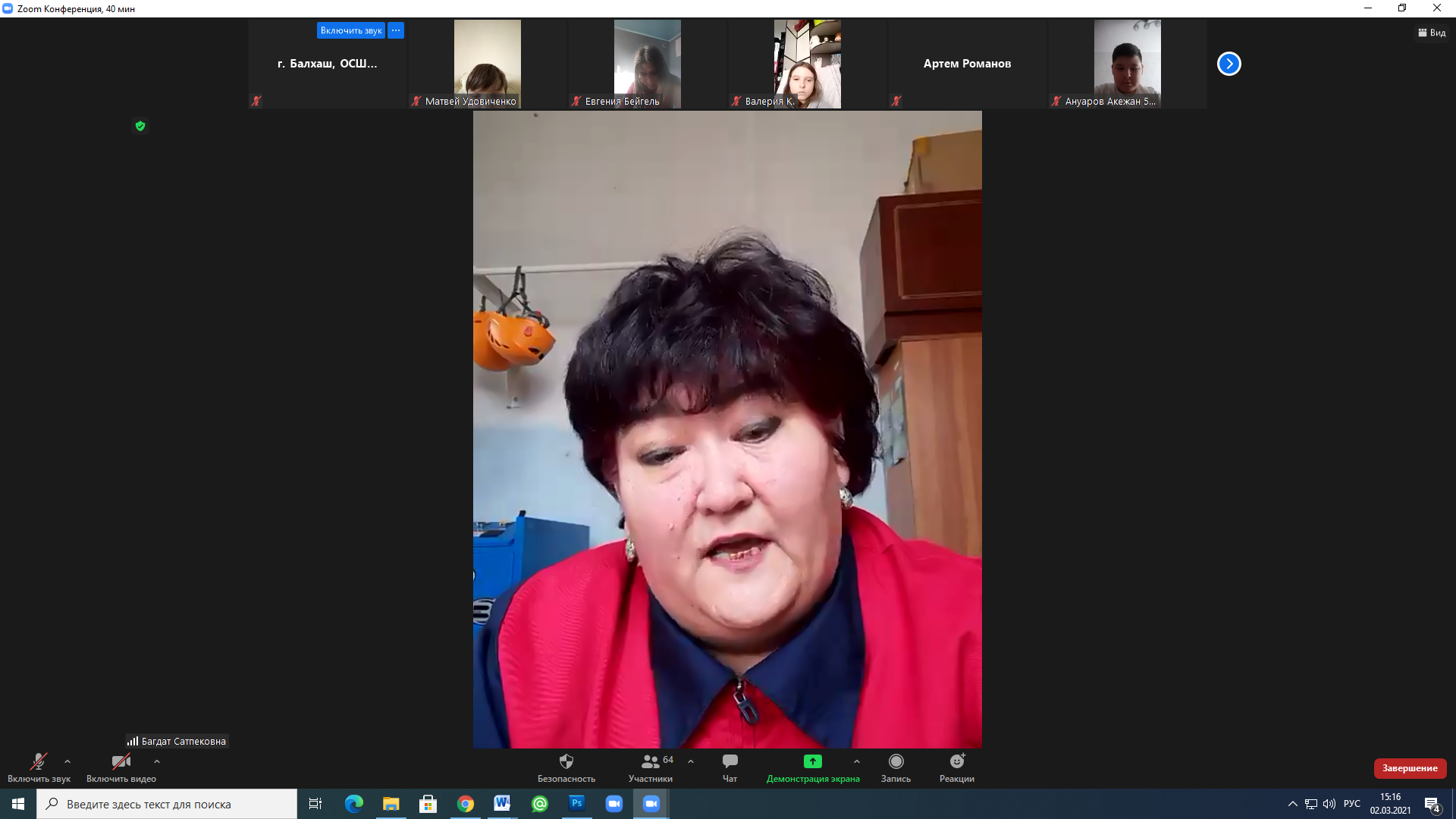 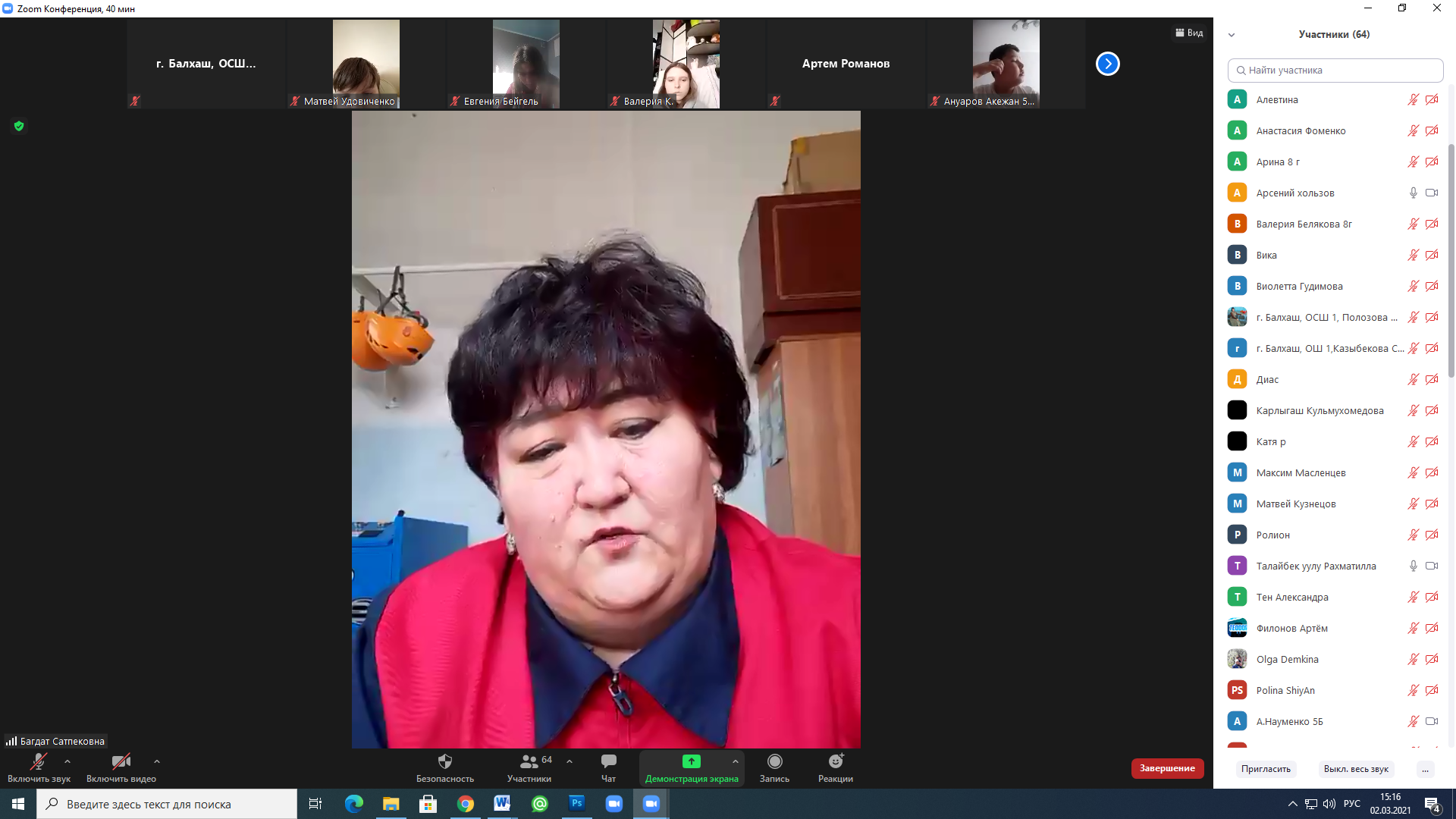 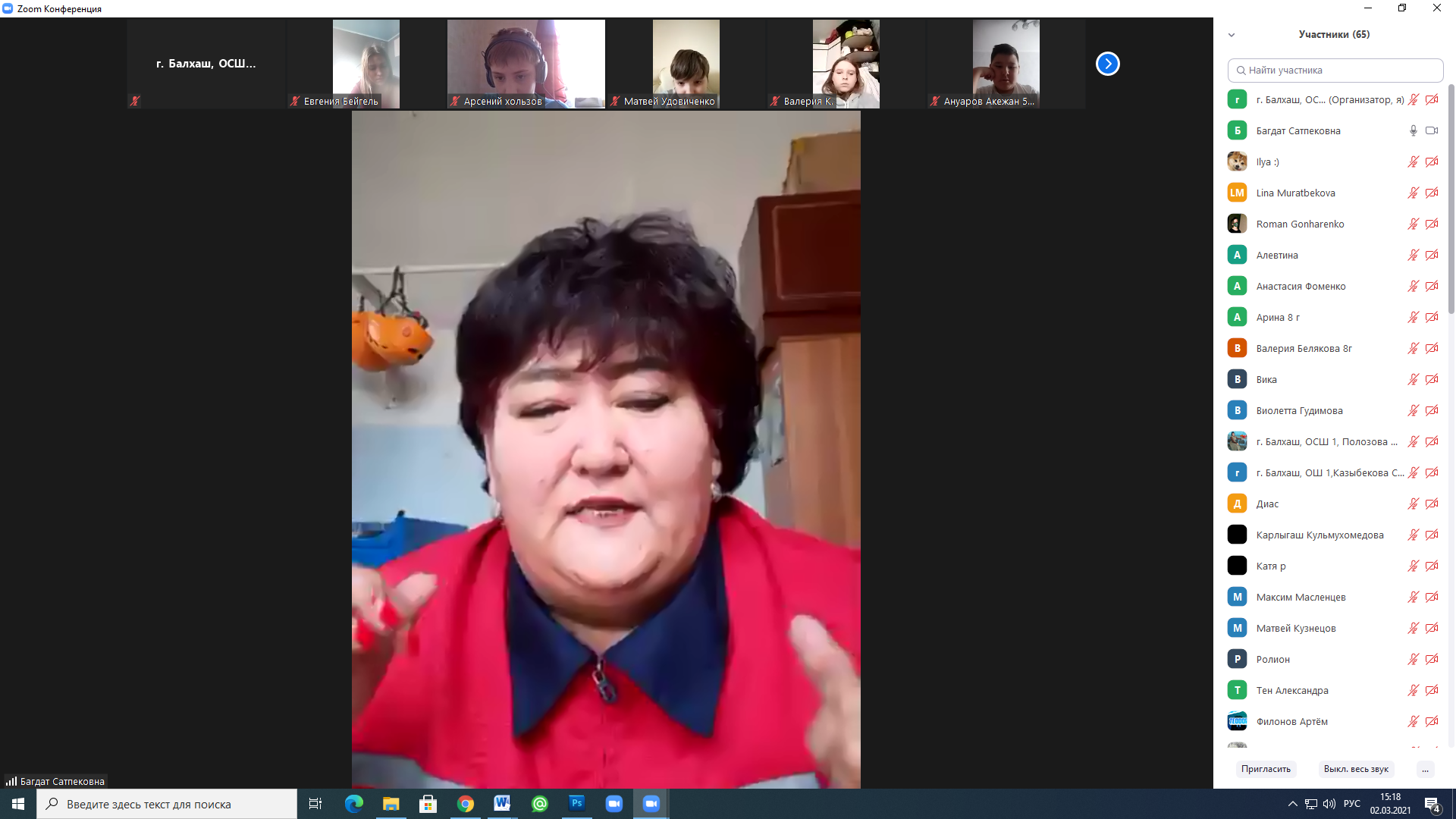 